REGULAMIN GMINNEGOKONKURSU PLASTYCZNEGO„Wiosna wszędzie”W konkursie mogąwziąć udział uczniowie szkół z tereny Gminy Trzcianne, którzy dostarczą swoją pracę w terminie do 8 kwietnia 2024 r. do Gminnego Ośrodka Kultury w Trzciannem. Każdy uczestnik może zgłosić tylko jedną pracę.Cele konkursu:uwrażliwienie na piękno budzącej się przyrody,dostrzeganie zmian zachodzących w przyrodzie wiosną,kształtowanie umiejętności przekazywania w formie plastycznej własnych przemyśleń 
i refleksji,rozwijanie talentów artystycznych uczniów, kreatywności, wrażliwości oraz wyobraźni twórczej,przygotowanie do aktywnego uczestnictwa w kulturze.Tematem konkursu jest wykonaniepracy plastyczniej inspirowanej wiosną.Prace stanowiące kopieinnych prac lub ilustracji z książek nie będą podlegać ocenie.Prace konkursowe mogą być wykonane dowolną techniką np. rysunek, praca malarska, collage, grafika komputerowa.Dopuszczalne są prace płaskie w formacie minimum A4.Wszystkie prace powinny być opisane na odwrocie lub mieć przymocowaną wizytówkę zawierającą dane:imię i nazwisko, wiek, nazwa szkoły, imię i nazwisko opiekuna. Wraz z pracą należy dostarczyć kartę zgłoszenia stanowiącą załącznik do regulaminu.Prosimy o dołączenie zgody na przetwarzanie danych osobowych.Jury dokona oceny prac w następujących kategoriach wiekowych:  przedszkole,klasy I –III,klasy IV – VI,klasy VII– VIII.Za główne kryterium przyjmuje się:  samodzielność wykonania  oraz inwencję twórczą  autora, estetykę pracy,zgodność z tematyką konkursu,oryginalność pomysłu,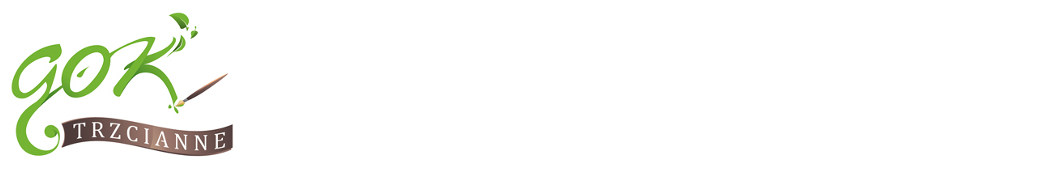 dobór materiałów i technik.Organizator zastrzega sobie prawo do wykorzystania i publikacji prac.Nadesłane prace nie podlegają zwrotowi.Organizatorem konkursu jest Gminny Ośrodek Kultury w Trzciannem.